Развитие эмоций в дошкольном возрасте.Эмоции играют огромнейшую роль в наших жизнях, они сопровождают нас во всём и везде. Взрослый человек может правильно выражать эмоции, контролировать их в нужное время, однако дети только учатся этому. Чтобы направить развитие эмоций ребёнка в нужное русло, родители должны помогать разобраться ребёнку в том, что он чувствует в данный момент. Ребёнок дошкольнику необходимо: ощущение положительных эмоций,  опыт в общении и сотрудничестве с взрослым и сверстником, участие в значимой деятельности с обязательной её оценкой, а так же постоянное пополнение «багажа» новыми впечатлениями. Существует множество способов развития эмоций.Чтение. Во время знакомства  с художественным произведением представления ребёнка расширяются, он окунается в мир глубоких переживаний и приключений. Благодаря сказкам, рассказам, стихам ребёнок познаёт мир, и знакомиться с разнообразными эмоциональными окрасками героев. 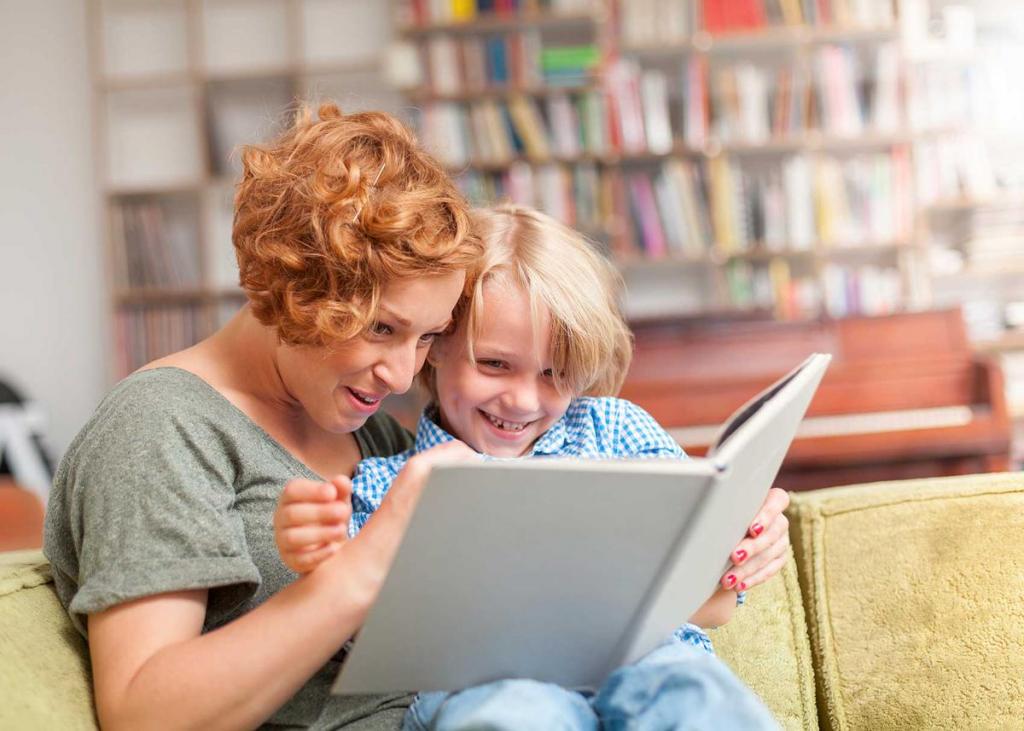 Игры.Огромную роль в развитии эмоций вносят ролевые игры. В них открываются благоприятные условия для проявлений эмоций и творчества. В процессе игровых перевоплощений и  выполнении игрового замысла ребёнок непроизвольно обогащается способами выражения эмоций.Пение и слушание музыки.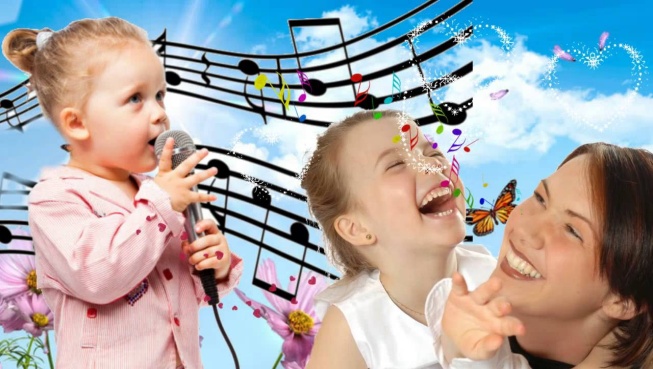 Психолог Б.М. Теплов говорит по этому поводу: «Музыка, прежде всего путь к познанию огромного и содержательного мира человеческих чувств. Лишённая своего эмоционального содержания музыка перестаёт быть искусством». Воздействуя на чувства и мышление человека, музыка вызывает в его представлении образы реальной жизни, способствует переживанию и осмыслению их. Рисование.Рисуйте, знакомьтесь с иллюстрациями в книгах, с картинами известных художников. На самом деле для детей дошкольного возраста не настолько важно овладение техникой рисования, насколько ценны эмоции, полученные от процесса. Творите, используя разнообразные техники и материалы. 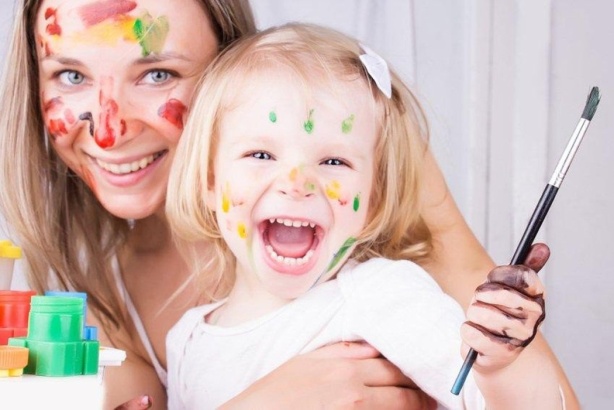 Театр. Театр это удивительная «кузница» эмоций. Чем раньше вы познакомите ребёнка с миром эмоций, тем ярче будет эмоциональный отклик ребёнка. 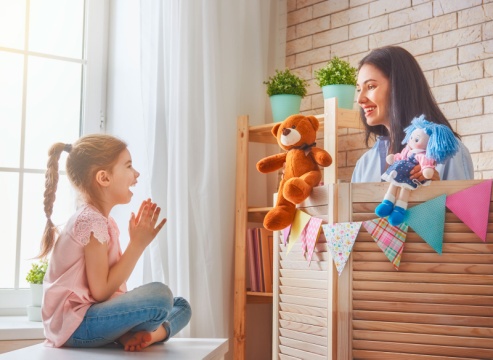 Перечисленные способы это только малая часть детской деятельности способствующей развитию эмоций, на мой взгляд, нужно прислушиваться к своёму ребёнку и направлять его и тогда перед вами откроется «Мир Эмоций» в своих самых ярких красках.